Assume all atoms For an atom with 24 electrons,Fill the electron boxesIf one electron moves from n=2 to n=4 the atom will ( emit / absorb ) a photon  Lines 1, 2, and 3 all represent an electron dropping down.  When this happens the atom will 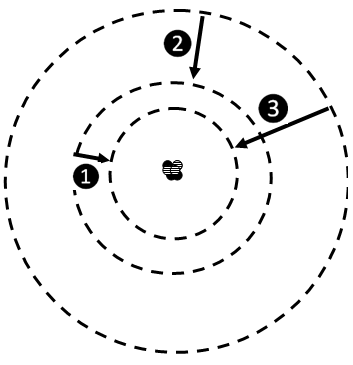 Emit a photonAbsorb a photonEmit a protonAbsorb a protonOf these three electron movements, which is the highest energy?transition❶transition ❷transition ❸If transition ❶ and transition❷  make an orange photon and a green photon, respectively, what color  photon might transition ❸ make? ____________ (I will accept any reasonable answer).For an atom with 20 electrons,Fill the electron boxesFor a neutral atom of oxygen [in the ground state],How many electrons should it have?   __________Fill the electron boxesFor an atom with 17 electrons,Fill the electron boxesFor an atom with 7 electrons,Fill the electron boxesHow to draw  electron configurations  the third wayCλeMis+ry: http://genest.weebly.com     Stop in for help every day at lunch and Tues, Weds., &Thurs after school!After-hours question? Email me at home: eagenest@madison.k12.wi.us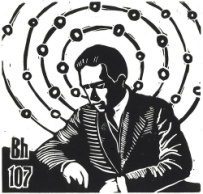 Name_________Period________1s1s2s2s2p2p2p2p2p2p3s3s3p3p3p3p3p3pIncreasing energy  Increasing energy  Increasing energy  Increasing energy  Increasing energy  Increasing energy  Increasing energy  Increasing energy  Increasing energy  Increasing energy  Increasing energy  Increasing energy  Increasing energy  Increasing energy  Increasing energy  Increasing energy  Increasing energy  Increasing energy  Increasing energy  Increasing energy  Increasing energy  Increasing energy  Increasing energy  Increasing energy  Increasing energy  Increasing energy  Increasing energy  Increasing energy  4s4s3d3d3d3d3d3d3d3d3d3d4p4p4p4p4p4p4p4p4p4p4p1s1s2s2s2p2p2p2p2p2p3s3s3p3p3p3p3p3pIncreasing energy  Increasing energy  Increasing energy  Increasing energy  Increasing energy  Increasing energy  Increasing energy  Increasing energy  Increasing energy  Increasing energy  Increasing energy  Increasing energy  Increasing energy  Increasing energy  Increasing energy  Increasing energy  Increasing energy  Increasing energy  Increasing energy  Increasing energy  Increasing energy  Increasing energy  Increasing energy  Increasing energy  Increasing energy  Increasing energy  Increasing energy  Increasing energy  4s4s3d3d3d3d3d3d3d3d3d3d4p4p4p4p4p4p4p4p4p4p4p1s1s2s2p2p2p3s3p3p3p1s2s2p2p2p3s3p3p3p1s2s2p2p2p3s3p3p3p